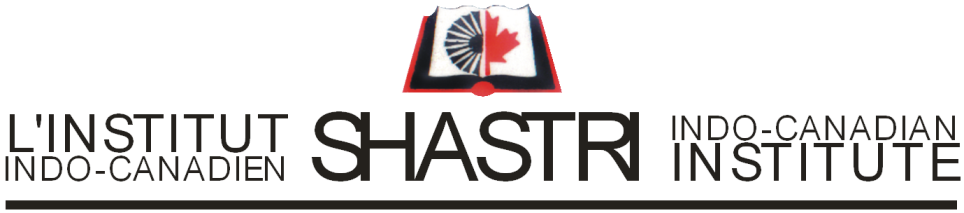 Employer’s Endorsement FormTo be submitted on official letterhead, dated & signed by the competent authority with the Shastri Conference & Lecture Series Grant (SCLSG): Lecture Series/ Workshop/Seminar (application for 2022-23. The form must be signed by the Vice-Chancellor/ Registrar /Director/ Deans/ HoDs/ Research offices/ Administrative Head.Name of Grant: 								Faculty Name: 											Address with email: 								_________________Contact No: 									__________________Name and Designation of Authority issuing Endorsement: 					Email: 								_______________________Contact No: 								________________________I have no objection and I approve the application of (Name of Faculty) _________________   for Shastri Conference & Lecture Series Grant (SCLSG): Lecture Series/ Workshop/Seminar. I also verify that he/she is full-time tenured faculty at the University/Institution/College.						________					Signature of Vice-Chancellor/Registrar/Director	 	  DateDeans/ HoDs/ Research offices/ Administrative Head